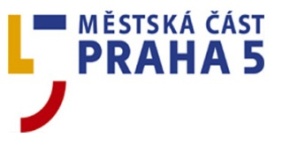 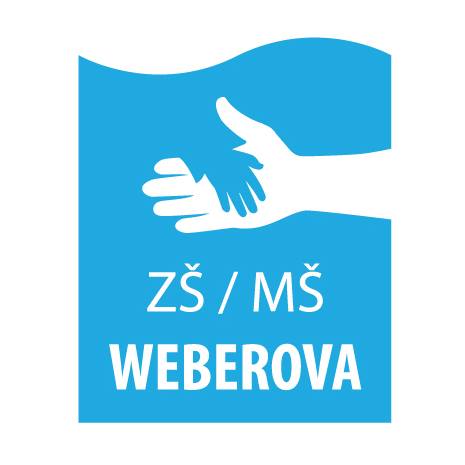 Základní škola a mateřská škola Praha 5 - Košíře, Weberova 1/1090, příspěvková organizaceAdresa: Weberova 1/1090, 150 00 Praha 5		www.zsweberova.cz	 	facebook.com/zsmsweberovaIČ: 69781877 		DS: wy4umrz		telefon: 257 210 794		email: skola@zsweberova.czŽádost o povolení pokračovat v základním vzdělávání po splnění povinné školní docházky(dle § 55 odst. 1 zákona 561/2004 Sb. o předškolním, základním, středním, vyšším odborném a jiném vzdělávání v platném znění)Zákonný zástupce:Žák:Rodné číslo:Státní občanství:Bydliště:Zdůvodnění:Svým podpisem uděluji souhlas (dle nařízení č. 679/2016 Evropského parlamentu a Rady Evropské unie o ochraně osobních dat) ke zpracování výše uvedených údajů.V Praze dne	Podpis zákonného zástupce: